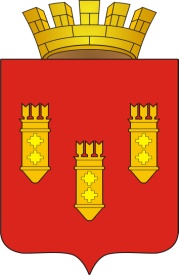 РЕШЕНИЕ                                                  Собрания депутатовгорода Алатыряседьмого созываот «09» декабря 2022 г. № 71/30-7                                                                          В соответствии с Федеральным законом от 21 декабря 2001 года № 178-ФЗ «О приватизации государственного и муниципального имущества», руководствуясь ст.ст. 23, 51 Устава города Алатыря Чувашской Республики, для упорядочения процесса управления и распоряжения муниципальной собственностью города Алатыря, Собрание депутатов города Алатыря седьмого созываР Е Ш И Л О:1. Внести изменения в решение Собрания депутатов города Алатыря седьмого созыва от 16.12.2021 г. № 48/16-7 «Об утверждении прогнозного плана приватизации муниципального имущества города Алатыря Чувашской Республики на 2022 год и основные направления приватизации муниципального имущества на 2023-2024 годы»:- исключить из пункта 2.1. «Объекты недвижимости, находящиеся в собственности муниципального образования города Алатыря и подлежащие приватизации в 2022 году» раздела 2 «Муниципальное имущество, приватизация которого планируется в 2022 году» следующие подпункты: «2.1.1. Нежилое помещение площадью 6,1 кв. м., кадастровый номер 21:03:010509:892, 3/20 доли в праве общедолевой собственности на объект недвижимости - нежилое помещение площадью 22,01 кв. м, кадастровый номер 21:03:010509:895, расположенные по адресу: Чувашская Республика – Чувашия, г. Алатырь, ул. Комарова, д. 3;2.1.2. Нежилое здание общей площадью 139,10 кв. м. кадастровый номер 21:03:010532:139, с земельным участком общей площадью 783 кв. м., кадастровый номер 21:03:010503:40, расположенные по адресу: Чувашская Республика – Чувашия, г. Алатырь, ул. Ленина, д. 26;2.1.3. Нежилое здание общей площадью 178,57 кв.м., с кадастровым номером 21:03:010512:65, расположенное по адресу: Чувашская Республика – Чувашия, г. Алатырь, ул. Ленина, д. 58;2.1.4. Нежилое здание площадью 488,4 кв. м., кадастровый номер 21:03:010532:181, с земельным участком общей площадью 4550 кв. м., кадастровый номер 21:03:010503:27, расположенные по адресу: Чувашская Республика – Чувашия, г. Алатырь, ул. Ленина, д. 20;2.1.6. Здание насосной котельной прирельсового мазутного хозяйства общей площадью 67,4 кв.м, кадастровый номер 21:03:010105:104, с земельным участком площадью 5506,0 кв.м., кадастровый номер 21:03:010105:16, расположенные по адресу: Чувашская Республика - Чувашия, г. Алатырь, ул. Промышленная, д. 1-б.»2. Контроль за исполнением настоящего решения возложить на первого заместителя главы администрации по экономике и финансам - начальника отдела экономики администрации города Алатыря Чувашской Республики Марунину Н.В.3. Настоящее решение вступает в силу со дня его официального опубликования.Глава города Алатыря - председатель Собрания депутатовгорода Алатыря Чувашской Республики седьмого созыва                                                                              В.Н. КосолапенковО внесении изменений в решение Собрания депутатов города Алатыря седьмого созыва от 16.12.2021 № 48/16-7 «Об утверждении прогнозного плана приватизации муниципального имущества города Алатыря Чувашской Республики на 2022 год и основные направления приватизации муниципального имущества на 2023-2024 годы»